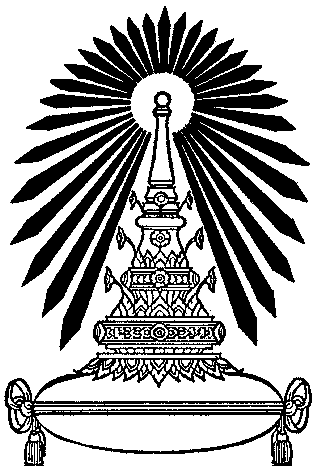 APPLICATION FOR ADMISSIONDoctor of Philosophy Program in Biomedical Sciences and Biotechnology (International Program)Faculty of Medicine, Chulalongkorn UniversityI.	Personal Information	Name (in English):        Mr.         Mrs.        Miss														(FIRST NAME)		(LAST NAME)	Name (in Thai):        นาย         นาง          นางสาว 								Identification Number          -                 -                     -         -	Passport Number	          -		Date of Birth:	/	/	 Age		Place of Birth						Nationality:	                        Religion	                         Marital status:       Single        Married        Divorced         	Mailing Address:	        Home:	  										        	  Office:													Mobile Telephone:	                        			 Business Phone:                        			               Fax:					E-mail: 	              						Please select the program that you are interested in:         	 Master degree in………………………………..              Doctoral degree in……………………………….               International training  program in…………………………………………………………………………               Other:………………………………………………………………………………………………………...	II.    Financial Aid:	         	Self-supported     	  Sponsoring Institution (Specify)				                                                                      Before choosing appropriate scholarships, applicants must read the                                                                     scholarship calendar (http://grad.md.chula.ac.th/english)International System is used for all international Bachelor’s programs and some international graduate programs. Two-Semester System is used for all regular programs taught in Thai and for almost all international graduate programs..     Proposed Grading System: Standard grading system with A, B, C, D and F Grading with “S” for Satisfactory or “U” for Unsatisfactory (with examination) Grading with “V” for Visitor or “W” for withdrawn (without examination)III.    How did you learn about Graduate Programme in Medical Sciences?			My Boss		A friend or relative	Brochure				Poster at exhibition     	Internet 		     	Others............IV.   Education: 	List in chronological order all colleges and universities attended. V. Language Proficiency        Your Mother Tongue is 										English Test Score if known: (The test must be within the last two years)TOEFL /IELTS score:      						       Indicate your English proficiency                    		       Excellent                Good                 Fair                    Poor	Writing		  			  		 		  	Speaking			  		  		 		  	Listening		      	      		  		 		  Caution: 	Please note that the indication of English language ability you have given may be subjected to confirmation by a language proficiency test.VI. Employment RecordVII.   References	Name two persons acquainted with your academic and/or professional experience, and also enclose two letters of RecommendationVIII.     Personal Statement (500 words)Prepare a brief but careful statement regarding: 1) reasons you want to do graduate work in this field, 2) your specific interest and experiences in this field, 3) your career plans. (Written by English language)(For additional apace, attach a separate sheet in DUPLICATE)----------------------------------------------------------------------------------------------------------Date					Signature				ADMISSION MATERIALS REQUIREMENTS FOR ADMISSION Doctor of Philosophy Program in Biomedical Sciences and Biotechnology (International Program)Faculty of Medicine, Chulalongkorn UniversityDeadlines – For submission of application and all credentials: All applicants must:Submit all pages of the enclosed application and take responsibility for the submission of all supporting documents to:    Graduate Division, Faculty of Medicine		Chulalongkorn University, Rama IV Road.		 10330. 		Telephone 66(2) 256-4475		Fax 66(2) 256-4475Submit two official transcripts from each college or University attended.Provide official English test scores of at least : ( TOEFL 550 / IELT 6.5)Submit two academic recommendations.Take full responsibility for seeing that all supporting documents are received at the Dean’s Office before the appropriate deadline. All application materials become the property of the Faculty of Medicine,  and may not be returned or forwarded to other institution.If admitted, registration at the  of the University is required. The applicants must comply with rules and regulations of the Graduate School, Chulalongkorn University over registration, tuition fee, evaluation and granting of the degree.	DOCUMENTS REQUIRED WITH APPLICATION(Check box in front of document)	1.		Application Form with 1x1 inch photo	2.		One extra 1x1 inch photo (write name and field of study on back of photo)	3.		Copy of identification card/ or passport	4.		Copy of marriage certificate/name change documents (If any)	5.		Copy of academic record (Bachelor’s Degree/Master’s Degree)		6.		Copy of English Test Results	7.		Other Document:										Number of documents enclosed with application 							(For copied documents, please sign each document certifying that it is a true copy.)		I certify that all documents submitted are true and correct.								Signature			Date			Semester in which you wish to enroll:Before choosing appropriate semester system below, applicants must read the academic calendar (http://www.inter.chula.ac.th/inter/exchangestudent/ExchangeAll.htm)International System First (Aug-Dec) Second (Jan-May)Academic Year _______Field/BranchYear CompletedG.P.AHonorExcellent:	I understand at the level of university instruction.Good:	I understand well enough to engage in normal                    conversation.Fair:  	I understand simple daily usage.Poor:         I  am weak in English.          	PresentPresentPresentPresentYears of servicefromtoList your specific duties and responsibilitiesName of Supervisor				Exact title of your postExact title of your postExact title of your postList your specific duties and responsibilitiesName of Supervisor				Name and address of employerName and address of employerName and address of employerList your specific duties and responsibilitiesName of Supervisor				Type of employment         Public service         Teaching/Research         Private          Other 	         Private          Other 	List your specific duties and responsibilitiesName of Supervisor				Previous postsPrevious postsPrevious postsPrevious posts Years of servicefromtoList your specific duties and responsibilitiesName of Supervisor				Exact title of your postExact title of your postExact title of your postList your specific duties and responsibilitiesName of Supervisor				Name and address of employerName and address of employerName and address of employerList your specific duties and responsibilitiesName of Supervisor				Type of employment         Public service         Teaching/Research         Private          Other 	         Private          Other 	List your specific duties and responsibilitiesName of Supervisor				II. Years of servicefromtoList your specific duties and responsibilitiesName of Supervisor				Exact title of your postExact title of your postExact title of your postList your specific duties and responsibilitiesName of Supervisor				Name and address of employerName and address of employerName and address of employerList your specific duties and responsibilitiesName of Supervisor				Type of employment         Public service         Teaching/Research         Private          Other 	         Private          Other 	List your specific duties and responsibilitiesName of Supervisor				Name and TitleAddress